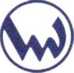 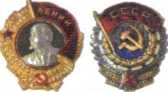 АКЦИОНЕРНОЕ  ОБЩЕСТВО«Научно-производственное предприятие «Квант»3-я Мытищинская ул., д. 16, Москва, 129626      тел./факс (495) 687 3503     тел. (495) 687 9742     E-mail: info@npp-kvant.ruИЗВЕЩЕНИЕ (документация)о проведении запроса предложений на заключение договора поставки лома и отходов черных и цветных металлов 1. Акционерное общество «Научно-производственное предприятие «Квант»» (далее - АО «НПП «Квант»), находящееся по адресу: 129626, Российская Федерация, Москва, 3-я Мытищинская, 16, проводит запрос предложений на заключение договора поставки лома и отходов черных и цветных металлов.2. Начальная (минимальная) цена договора:3. Ценовое предложение должно быть увеличено пропорционально начальной (минимальной) цене, установленной в п. 2.настоящего извещения.4. АО «НПП «Квант» имеет право вносить изменения в извещение о проведении запроса предложений и документацию в любое время до истечения срока подачи заявок.5. АО «НПП «Квант» имеет право отказаться от проведения Запроса предложений в любое время до подведения его итогов, не неся никакой ответственности перед участниками запроса предложений или третьими лицами, которым такие действия могут принести убытки.    6. Официальный сайт для размещения информации о запросе предложений: http://npp-kvant.ru/    7. Любое юридическое или физическое лицо, имеющее лицензию на осуществление заготовки, хранения, переработки и реализации лома черных и цветных металлов, имеет право принять участие в запросе предложений.    8. Подача предложений является офертой согласно действующему гражданскому законодательству Российской Федерации.   9. Участник запроса предложений вправе подать только одно Предложение в отношении лота.● Документы в составе предложения, предоставляемые в копиях, заверенных синей печатью организации и подписью уполномоченного лица с указанием должности и расшифровкой подписи:Свидетельство о внесении в ЕГРЮЛ (обязательно).Свидетельство о постановке на учет в налоговом органе (обязательно).Выписка из ЕГРЮЛ – (Дата выписки должна быть не позднее чем за 3 месяца до даты подачи заявки на участие в закупке) (обязательно).Устав(обязательно).Бухгалтерская отчетность за три последних завершенных финансовых года в соответствие с требованиями законодательства РФ (обязательно).В случае не предоставления бухгалтерской отчетности, представить письмо с указанием причины отсутствия возможности в предоставлении такой отчетности (обязательно). Также причиной не предоставления отчетности может быть применения упрощённой системы налогообложения.Копия лицензии на осуществление заготовки, хранения, переработки и реализации лома черных и цветных металлов  10. Порядок подачи заявок:  10.1. Подача заявки осуществляется лично или через представителя, действующего на основании доверенности, выданной Участником запроса предложений.  10.2. Место подачи заявки: 129626, Российская Федерация, Москва, 3-я Мытищинская, 16.Контактные лица: - Ласточкин Александр ГеннадьевичАдрес электронной почты: zakupki @ npp-kvant.ruНомер контактного телефона:+7 (495)- 602 -91-73  10.3. Окончательный срок  подачи предложений: « 17 » апреля  2019 года 09 часов 00 минут (время Московское).  10.4. Срок рассмотрения Предложений составляет 10 дней со дня окончания подачи предложений. Предложение подается в запечатанном конверте по форме, установленной настоящим извещением (Приложение №1 к Извещению) и должно содержать следующие данные:  наименование предмета договора;  цену договора, не ниже минимальной цены, указанной в настоящем извещении;Победителем признается участник, предложивший наибольшее ценовое предложение.По результатам рассмотрения предложений заключается договор поставки лома и отходов черных и цветных металлов.Генеральный директор 	А.В.ЯковлевАКЦИОНЕРНОЕ  ОБЩЕСТВО«Научно-производственное предприятие «Квант»3-я Мытищинская ул., д. 16, Москва, 129626      тел./факс (495) 687 3503     тел. (495) 687 9742     E-mail: info@npp-kvant.ruПриложение № 1ПРЕДЛОЖЕНИЕзаключить договор поставки лома и отходов черных и цветных металлов:Изучив извещение о проведении запроса предложений на заключение договора поставки лома и отходов черных и цветных металлов, а также применимые к данному запросу предложений законодательство, (наименование участника) сообщает о своем предложении заключить договор купли-продажи на условиях, установленных в извещении. (Наименование участника)  предлагает заключить договор поставки лома и отходов черных и цветных металлов:Цена: (Не ниже минимальной цены, указанной в извещении о проведении запроса предложений на заключение договора поставки лома и отходов черных и цветных металлов).Если предложение, изложенное выше, будет принято АО «НПП «Квант», (наименование участника) берет на себя обязательство исполнить условия договора в соответствии с требованиями извещения о проведении запроса предложений и согласно  предложениям (наименование участника).Настоящая заявка действует до завершения процедуры проведения запроса предложений.Достоверность информации, указанной в настоящей заявке и иных представляемых с ней документах подтверждаем.Вид   металлоломаЦена за 1 тонну, без НДС,    руб.3А (не более 800*500*500*мм, толщина степени не менее 6 мм.)11 200,00 руб.5А (размер не ограничен, толщина стенки не менее 6 мм.)11 200,00 руб.12 А (размер не ограничен, толщина стенки не более 6 мм.) За исключением проволоки и канатов.11 200,00 руб.12АЦ (оцинкованный лом и отходы)11 200,00 руб.12А3 (автолом, не разобранные или частично разукомплектованные кузова автомобилей.11 200,00 руб.17А, 18А, 19А (габаритный чугунный лом, не допускаются противовесы) 11 200,00 руб.20А, 21А, 22А (не габаритный чугунный лом, не допускаются противовесы)11 200,00 руб.13А (путанная арматура, после дробилки и т.п.)11 200,00 руб.16А (стальная стружка)10 800,00 руб.Лом алюминия AL40 000,00 руб.СОГЛАСОВАНО:Заместитель генерального директора - директор по экономике и финансам__________________ /Ю.А.Иванова /Руководитель СМТО__________________ / И.В. Слепышов/Юридический отдел__________________ / Ю.В.Тарасова/Отдел закупок___________________ /А.Г.Ласточкин /№ ____ от _________2019 г.Комиссии по рассмотрению заявок на участие в запросе предложенийАкционерного общества «Научно-производственного предприятия «Квант» Адрес: 129626, Российская Федерация, Москва, 3-я Мытищинская, 16ОтНаименование юридического лица,Должность руководителя или уполномоченного лица, Ф.И.О., телефон, банковские реквизиты(для участника запроса предложений - юридического лица)Вид   металлоломаЦена за 1 тонну, в том числе НДС,    руб.3А (не более 800*500*500*мм, толщина степени не менее 6 мм.)5А (размер не ограничен, толщина стенки не менее 6 мм.)12 А (размер не ограничен, толщина стенки не более 6 мм.) За исключением проволоки и канатов.12АЦ (оцинкованный лом и отходы)12А3 (автолом, не разобранные или частично разукомплектованные кузова автомобилей.17А, 18А, 19А (габаритный чугунный лом, не допускаются противовесы) 20А, 21А, 22А (не габаритный чугунный лом, не допускаются противовесы)13А (путанная арматура, после дробилки и т.п.)16А (стальная стружка)Лом алюминия AL______________________________________________________________________должностьподписьФ.И.О.